MoyensAu CPE du PIC, les enfants vivent en petits groupes. Ils développent un sentiment d’appartenance qui favorise le partage, l’entraide et l’empathie. Les enfants se soutiennent et s’encouragent. Ils se félicitent dans leurs nouvelles réussites et deviennent de plus en plus autonome. Chacun devient source d’inspiration et de motivation pour découvrir et expérimenter de nouvelles expériences.  Au CPE, lorsqu’un enfant empile des blocs de bois, qu’il roule une petite voiture, qu’il saute dans un cerceau, qu’il joue au parachute, il favorise sa dimension  psychomotrice.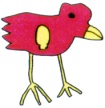  Au CPE, lorsqu’un enfant se regarde dans le miroir, qu’il se déguise en pompier ou en princesse, qu’il joue aux autos et au garage, il favorise sa dimension socio-affective. Au CPE, lorsqu’un enfant regarde des livres, qu’il joue avec des marionnettes, qu’il écoute le son des animaux, il favorise sa dimension langagière. Au CPE, lorsqu’un enfant fait des jeux de mémoire, qu’il construit des maisons avec des blocs LEGO, qu’il joue avec du matériel à classifier, il favorise sa dimension intellectuelle. Au CPE, lorsqu’un enfant bouchonne du papier, qu’il dessine avec des crayons pastel, qu’il façonne de la pâte à modeler, il favorise sa créativité. Au CPE, lorsqu’un enfant joue dans le carré de sable, les jeux d’eau et même les activités culinaires, l’enfant développe des habiletés manuelles et joue avec divers concepts comme le poids, les mesures, les formes, les grandeurs et la transformation de la matière. Au CPE, lorsqu’un enfant joue dehors, qu’il fait des découvertes, qu’il s’approprie l’espace, il favorise le jeu actif. L’action éducative du CPE du PIC est basée sur le développement des intérêts et de la motivation pour permettre à chaque enfant d’organiser ses propres activités. Le jeu fait partie intégrante de son quotidien et c’est dans ce contexte de plaisir qu’il se développe.